PATVIRTINTA:Josvainių socialinio ir ugdymo centrodirektoriaus 2021 m. gruodžio 30 d.įsakymu Nr. V1-64JOSVAINIŲ SOCIALINIO IR UGDYMO CENTRO IKIMOKYKLINIO UGDYMO PROGRAMAI SKYRIUSBENDROSIOS NUOSTATOSInformacija apie švietimo teikėją 	Švietimo teikėjo pavadinimas - Josvainių socialinis ir ugdymo centras	Teisinė forma - biudžetinė įstaiga	Adresas - Skroblų g. 8, Josvainiai, Kėdainių r. sav., LT-58185Vaikai ir jų poreikiai	Josvainių socialinio ir ugdymo centro darželį lankantys vaikai - miestelio ir kaimo vaikai. Didžioji dalis jų auga gerovės sąlygomis. Tai naujos kartos vaikai – pasitikintys savimi, smalsūs, mėgstantys tyrinėti, spręsti problemas, aiškintis jų kilimo priežastis. Vaikai auga aplinkoje, kurioje gausu informacinių technologijų - kompiuteriai, internetas, mobilūs telefonai, skaitmeninės knygos. Juos domina ne tik tradiciniai, įprasti, bet ir nauji žaislai ir žaidimai, pagrįsti naujomis technologijomis ir naujomis žaidimo su jais galimybėmis, sukurti remiantis šiuolaikinio gyvenimo aktualijomis ir originaliais sprendimais. Vaikai noriai patys ieško informacijos, greitai susidomi, vienu metu gali įsitraukti į keletą veiklų, dažnai jas keičia. Jie skuba greitai patirti sėkmę, net jeigu veikla reikalauja daugiau pastangų. 	Organizuojant ugdymą šioje ikimokyklinėje įstaigoje, vienas aktualiausių uždavinių pedagogams yra patenkinti visiems vaikams būdingus poreikius:saugumojudėjimožaidimobendravimopažinimomeninių įspūdžių ir saviraiškos.	Taip pat atsižvelgti ir į išskirtinius vaiko poreikius, kuriuos nulemia:socialinė šeimos padėtisišskirtiniai gebėjimaispecialieji ugdymosi poreikiai.Mokytojų ir kitų specialistų pasirengimas	Įstaigoje dirba brandus, patyręs, turintis reikalingą išsilavinimą pedagogų kolektyvas: priešmokyklinio, ikimokyklinio ugdymo mokytojos, meninio ugdymo mokytojos, logopedė. Visi pedagogai yra kvalifikuoti specialistai, gebantys priimti vaiką tokį koks jis yra, ugdyti šiuolaikiniam laikmečiui reikalingas vaikui kompetencijas. Pedagogės didelį dėmesį skiria savo asmeniniam ir profesiniam tobulėjimui, gebėjimui reflektuoti, gebėjimui dirbti komandoje, įsivertinti savo darbo veiksmingumą, dalykiniam bendradarbiavimui, kolegialumui. Tėvų įtraukimą į vaikų ugdymą pedagogės traktuoja, kaip būtiną kokybiškų paslaugų aspektą.	Pedagogams svarbu:gera vaiko savijauta.funkcionali, estetiška ugdymo(si) aplinka.įstaigos darbuotojų ir šeimos bendravimas ir bendradarbiavimas.ugdytinio parengimas ir sėkmė mokykloje.pilnutinis tapatumo siekimas. Jis jungia šeimos istoriją, etniškumo šaknis, tikėjimą, padeda egzistenciniam savęs atskleidimui.	Mokytojos kartu su ugdytiniais dalyvauja tarptautinėse programose „Zipio draugai“, „eTwinning“. Savo patirtimi ir darbo praktika dalijasi su Kėdainių miesto, respublikos bei užsienio kolegomis. 	Visi įstaigoje dirbantys pedagogai yra pasirengę dirbti nuotoliniu būdu.Regiono ir švietimo teikėjo savitumas	Josvainių miestelis nutolęs nuo Kėdainių miesto 10 km. Jame gyvena apie 1500 gyventojų. Miestelio puošmena - raudonų plytų, neogotikinio stiliaus bažnyčia, pastatyta 1903 m. Miestelyje yra seniūnija, gimnazija, ambulatorija, kultūros, jaunimo, bendruomenės centrai, socialinis ir ugdymo centras, paštas, girininkija. Seniūnijoje yra tik viena ikimokyklinio ugdymo įstaiga. Miestelio teritorijoje yra Šušvės upės draustinis. Vaikams organizuojamos išvykos upės pakrantėmis, tai leidžia jiems pažinti vietinę aplinką.	Miestelis turi ir kaimui, ir miestui būdingų savybių. Jis yra geroje geografinėje padėtyje, todėl patogus susisiekimas su artimiausiais miestais (Kėdainiais, Kaunu). 	Įstaigos gyvavimo istoriją galime suskirstyti į du etapus: ikimokyklinė įstaiga nuo 1962 m. ir senelių globos namai nuo 1993m. iki 2002 m. Nuo 2002 m. šios dvi įstaigos sujungtos ir pavadintos Josvainių socialiniu ir ugdymo centru. 2020 m. buvo įkurti savarankiško gyvenimo namai. Centrą sudaro: 2 ikimokyklinio ugdymo grupės, priešmokyklinio ugdymo grupė, senelių globos namų ir savarankiško gyvenimo namų padaliniai.	Darželį  lanko 60 nuo 3 iki 7 metų vaikų. Darželis teikia ikimokyklinio, priešmokyklinio amžiaus vaikų ugdymo, maitinimo, poilsio (dienos miego) paslaugas. Darbo laiko trukmė 10 val. (nuo 7.30 iki 17.30 val.). Apie 90 % darželio ugdytinių yra Josvainių miestelio gyventojų vaikai, kiti atvyksta iš aplinkinių kaimų. Vaikams iš kaimų sudarytos sąlygos į darželį atvažiuoti mokykliniu autobusu. Centre vyksta bendros (vaikų ir senelių) šventės. Ugdytiniai įvairių progų metu aplanko centro gyventojus, dovanoja jiems piešinius, savo šypsenas, juoką, daineles, eilėraščius, spektakliukus. Vaikai mokosi atjausti, suprasti, pradžiuginti senolius.	Švietimo pagalbą, pagal Vaiko gerovės komisijos ir Kėdainių PPT sprendimą, vaikams įstaigoje teikia logopedė. Kalbos ir kitų komunikacijos sutrikimų turintiems vaikams kalbos korekcija vykdoma individualių ir pogrupinių užsiėmimų metu. Teikiamos konsultacijos tėvams.	Atsižvelgiant į įstaigą lankančių vaikų interesus ir poreikius, teikiamos papildomos paslaugos - Kėdainių dailės mokyklos užsiėmimai.Tėvų (globėjų) ir vietos bendruomenės poreikiai	Individualūs pokalbiai leidžia teigti, kad daugumos lūkesčiai ikimokykliniam vaiko ugdymui panašūs. Tėvams (globėjams) rūpi ugdymo kokybė, jie tikisi, kad vaikai gerai jausis darželyje, bus plėtojami vaikų gabumai, o esant tam tikriems sunkumams bus suteikiama savalaikė profesionali pagalba įveikiant socialines ar pažinimo problemas. Šeimos domisi savo vaikų ugdymu, stebi pažangą. Siekiant efektyviai keistis aktualia tiek darbuotojams, tiek ir šeimoms informacija, įstaigoje plačiai naudojamos informacinės technologijos (uždaros grupės socialiniuose tinkluose, e-dienynas „Mūsų Darželis“, įstaigos internetinė svetainė). Šios priemonės darželio tėvams (globėjams) ir darbuotojams suteikia galimybę bendrauti patogiu metu, taupo laiką. 	Tėvams (globėjams) ir pedagogams kartu daug lengviau spręsti problemas. Šeima ir ikimokyklinė įstaiga turi kartu rasti vieningą vaikų auklėjimo liniją, atitinkančią ikimokyklinės įstaigos reikalavimus ir individualias vaiko ypatybes. Bendraujant su šeima darželio bendruomenė siekia abipusio atvirumo, pažinimo, supratimo. Už vaiko ugdymą turi būti atsakingi ir tėvai (globėjai), ir pedagogai. Visų mūsų atsakomybė turėtų būti abipusė t. y. ikimokyklinė įstaiga ir šeima tampa ugdymo proceso partneriais.Požiūris į vaiką ir jo ugdymą	Parengta programa atliepia Europos Sąjungos švietimo ir mokymosi visą gyvenimą prioritetams, yra grindžiama naujausiais moksliniais tyrimais, ir pozityvia pedagogine praktika. Mokyklos pedagogai supranta, kad vaikystė - unikali vertybė, todėl labai svarbu vertinti vaiko gyvenimą „čia“ ir „dabar“ bei ugdyti laisvą, savarankišką, atsakingą, kūrybingą asmenybę. Vaikas yra kompetentingas pilietis, turintis teises ir pareigas, aktyvus ugdymosi proceso dalyvis.	Programa remiasi humanizmo, progresyviojo ugdymo ir asmenybės sklaidą skatinančio ugdymo teorijomis, Howard Gardner intelektų įvairovės teorija.	Remdamiesi humanistine pedagogika siekiame: teigiamo vaiko savęs vertinimo; atvirumo patirčiai; mokėjimo įvardinti ir valdyti savo jausmus, poelgius; kurti ir laikytis bendrai priimtų vertybių ir bendravimo normų; partneriškų, draugiškų mokytojo ir vaiko santykių; suteikti kuo daugiau erdvės vaiko saviraiškai; vystyti vaiko gebėjimą mokytis, rasti sau reikalingą informaciją, gebėti ją taikyti, sprendžiant problemas. Savo veikloje siekiame įgyvendinti pagrindinį humanistinės pedagogikos principą – kiekvieno asmens vertės pripažinimas ir pagarba jam, asmens pasirinkimo laisvė ir atsakomybė.	Remiantis progresyviojo ugdymo teorija, siekiame: gerbti ir vertinti kiekvieno vaiko individualumą; sudaryti sąlygas dirbti savo tempu ir pagal savo jėgas; sudaryti galimybę laisvai rinktis veiklos formas; organizuoti veiklą individualiai, mažose grupelėse, su visa grupe; ugdymą integruoti; mokytis dirbti komandoje.	Asmenybės sklaidą skatinančios idėjos mus įpareigoja: gerai žinoti vaiko raidos vystymosi dėsningumus; mokėti organizuoti socialinę sąveiką, lemiančią emocinę ir pažintinę raidą; remtis vaikų pomėgiais, poreikiais, vystant jų tolesnį pažinimą; tinkamai parengti aplinką įvairių poreikių ir gebėjimų vaikams.	Konstruktyvistinė mokymosi teorija akcentuoja aktyvų besimokančiojo vaidmenį. Todėl supratimas, kad vaikai mokosi bandydami perprasti juos supantį pasaulį, patys konstruoja arba kuria savitą pasaulio suvokimą, įprasmina, kas vyksta aplink, jungdami naujus potyrius su tuo, ką jau yra suvokę, skatina mus pripažinti, kad suaugusiojo vaidmuo yra būti pagalbininku ir tarpininku, sudaryti sąlyga kokybiškam vaikų ugdymuisi.	H. Gardnerio intelektų įvairovės teorija, siūlo atsižvelgti į tai, kad egzistuoja 8 intelekto tipai: asmeninis (personalinis), socialinis (asmeninis ir socialinis intelektai sudaro emocinį intelektą), kalbinis (lingvistinis, verbalinis), loginis (matematinis), erdvinis (vizualinis), muzikinis, kinestetinis (kūno), natūralistinis (gamtos). Mokslininko nuomone, veiksmingas vaiko ugdymasis vyksta tada, kai organizuodamas ugdymo procesą, pedagogas atsižvelgia į kiekvieno vaiko intelekto specifiką.	Visos ugdymo teorijos, kuriomis grindžiama darželio programa pedagogą įpareigoja:atsiverti pokyčiamsgerbti ir vertinti kiekvieno vaiko individualumą;ugdyti tautos kultūros vertybes ir tradicijas;teikti paramą inicijuojant ar įgyvendinant veiklą;skatinti vaiko domėjimąsi, kad jo išmokimo galimybės būtų kuo didesnės;sudaryti sąlygas dirbti savo tempu ir pagal savo jėgas;sudaryti galimybę laisvai rinktis veiklos formas;organizuoti veiklą individualiai, mažose grupelėse, su visa grupe, todėl mokėti gerai atpažinti vaiko intelekto tipą, jo gebėjimą išspręsti problemą arba kažką sukurti;ugdymą integruoti;vaiką mokyti dirbti komandoje.gerai žinoti vaiko raidos vystymosi dėsningumus;mokėti organizuoti socialinę sąveiką, lemiančią emocinę ir pažintinę raidą;remtis vaikų pomėgiais, poreikiais, vystant jų tolesnį pažinimą;tinkamai parengti aplinką įvairių poreikių ir gebėjimų vaikams;padėti vaikui rasti jį tenkinančius atsakymus, nesupaprastinant klausimo esmės ir neperkraunant informacija.parūpinti reikiamų priemonių, medžiagų;netiesiogiai vadovauti;skatinti domėjimąsi, kad vaiko išmokimo galimybės būtų kuo didesnės.II SKYRIUSIKIMOKYKLINIO UGDYMO PRINCIPAI	Ugdymo principai – tai pagrindinės idėjos, esminiai reikalavimai, padedantys realizuoti ugdymo procesą. Principais vadovaujamasi iškeliant uždavinius, parenkant ugdymo turinį, metodus, priemones, kuriant aplinką ir prognozuojant ugdymo procesą.	Nenukrypstant nuo valstybės numatytos ikimokyklinio ugdymo krypties, pagrįstos visapusiškumo, integralumo, individualizavimo principais, įstaigos ugdymo turinys sudarytas remiantis šiais principais:HUMANIŠKUMO - užtikrinamas asmenybės vystymosi vientisumas. Tikima geraisiais vaiko pradais, jo galiomis įveikti sunkumus.INTEGRALUMO - visos vaiko raidos sritys - fizinė, intelektualinė, emocinė, socialinė - yra neatsiejamos.PILIETIŠKUMO, TAUTIŠKUMO - perduodamos, puoselėjamos pilietiškumo, tautos tradicinės kultūros vertybės, pabrėžiant Žemaitijos krašto etninį savitumą.RITMIŠKUMO - visas ugdymo(si) procesas pagrįstas metų, mėnesio, savaitės ir dienos ritmu, nes tai padeda pajausti bendrą žmogaus ir gamtos gyvenimo ritmą.KŪRYBIŠKUMO - vaiko santykis su aplinka formuojamas visame ugdymo(si) procese, kur svarbus gebėjimas žinias panaudoti kūrybiškai.SVEIKATINGUMO - laiduoti sveiką saugią ugdymosi aplinką, ugdyti nuostatą savarankiškai laikytis asmens higienos, aktyvios veiklos, poilsio ir maitinimosi ritmo, pratinti saugoti savo ir kitų fizinę bei psichinę sveikatą, švarinti aplinką, saugiai jaustis ir elgtis artimiausioje aplinkoje.SOCIALUMO - individo ir bendruomenės, skirtingų socialinių sluoksnių, tautybės, rasių, šeimų įvairovės santykio svarba.PATIRTINIO UGDYMO - pagrindinį vaidmenį atlieka asmeninė patirtis, mokymosi proceso, pažangos ir pasiekimų refleksija.NUOSEKLUMO IR TĘSTINUMO - ugdymo turiniu siekiama, kad vaikas darniai pereitų nuo ugdymo(si) ikimokyklinėje įstaigoje prie ugdymosi mokykloje.INOVATYVUMO - įstaigos bendruomenės gyvenime priimamos, įgyvendinamos ir kuriamos naujos idėjos.	Šių principų laikomasi planuojant ugdymo turinį, parenkant metodus ir priemones, kuriant ugdymo aplinką, organizuojant ugdymo procesą, numatant pedagoginės sąveikos būdus, bendradarbiavimo su tėvais (globėjais), vietos bendruomene ir socialiniais partneriais.III SKYRIUSTIKSLAS IR UŽDAVINIAI	Tikslas - vadovaujantis raidos dėsningumais padėti vaikui išsiugdyti savarankiškumo, sveikos gyvensenos, pozityvaus bendravimo, kūrybiškumo, aplinkos ir savo šalies pažinimo, mokėjimo mokytis pradmenis, atsižvelgiant į jo prigimtines galias, individualią patirtį.	Uždaviniai:Saugoti ir stiprinti vaiko fizinę ir psichinę sveikatą, užtikrinant saugią, ugdymąsi skatinančią aplinką.Plėtoti individualias fizines, socialines, pažinimo, kalbos ir bendravimo, kūrybines galias.Tenkinti prigimtinius vaiko poreikius, padedančius atsiskleisti ir ugdytis gebėjimams, perimant liaudies tradicijas, papročius, tautos kultūros vertybes.Pozityviai bendrauti ir bendradarbiauti su suaugusiais ir vaikais, mokytis spręsti kasdienes problemas, atsižvelgti į savo ir kitų ketinimus, veiksmų pasekmes.Mokyti pažinti ir veikti: tyrinėti, samprotauti, numatyti tolesnės veiklos žingsnius.Sudaryti sąlygas tėvams (globėjams) dalyvauti ugdymo(si) procese, sistemingai teikti informaciją apie vaiko pažangą ir pasiekimus.IV SKYRIUSUGDYMO TURINYS, METODAI, PRIEMONĖS	Ugdymo turinys ankstyvojo ir ikimokyklinio amžiaus vaikų grupėse modeliuojamas per ikimokyklinio amžiaus vaikų kompetencijų ugdymą(si). Ugdymo turinys įgyvendinamas per mėnesio temas ir potemes, kuriomis siekiama ugdyti vaiko socialinę, sveikatos saugojimo, pažinimo, komunikavimo ir meninę kompetencijas ( 1 pav.). Kiekvieną kompetenciją sudaro ugdytinos vertybinės nuostatos, šį amžiaus tarpsnį atitinkantys gebėjimai, žinios, supratimas, vaiko patirtis. Visos šios kompetencijos glaudžiai tarpusavyje siejamos ir integruojamos. 	Potemiu pasirinkimą ir trukmę lemia grupės savitumas, lankančių vaikų poreikiai, turima patirtis, gebėjimai, susidomėjimas tema.	Suskirstymas į atskiras ugdymo sritis ar kompetencijas yra sąlygiškas, siekiant aiškiau apibrėžti ir išskleisti konkrečių ugdymo sričių ugdomų gebėjimų ir kompetencijų turinį. Visuminio vaiko ugdymo esmė yra ta, kad ugdymo procesas apima visą vaiko esybę, jo požiūrius ir norus. Vaiko ugdymas yra integralus, jo fizinio, emocinio, socialinio ir pažintinio ugdymosi sritys yra susijusios ir vienodai svarbios.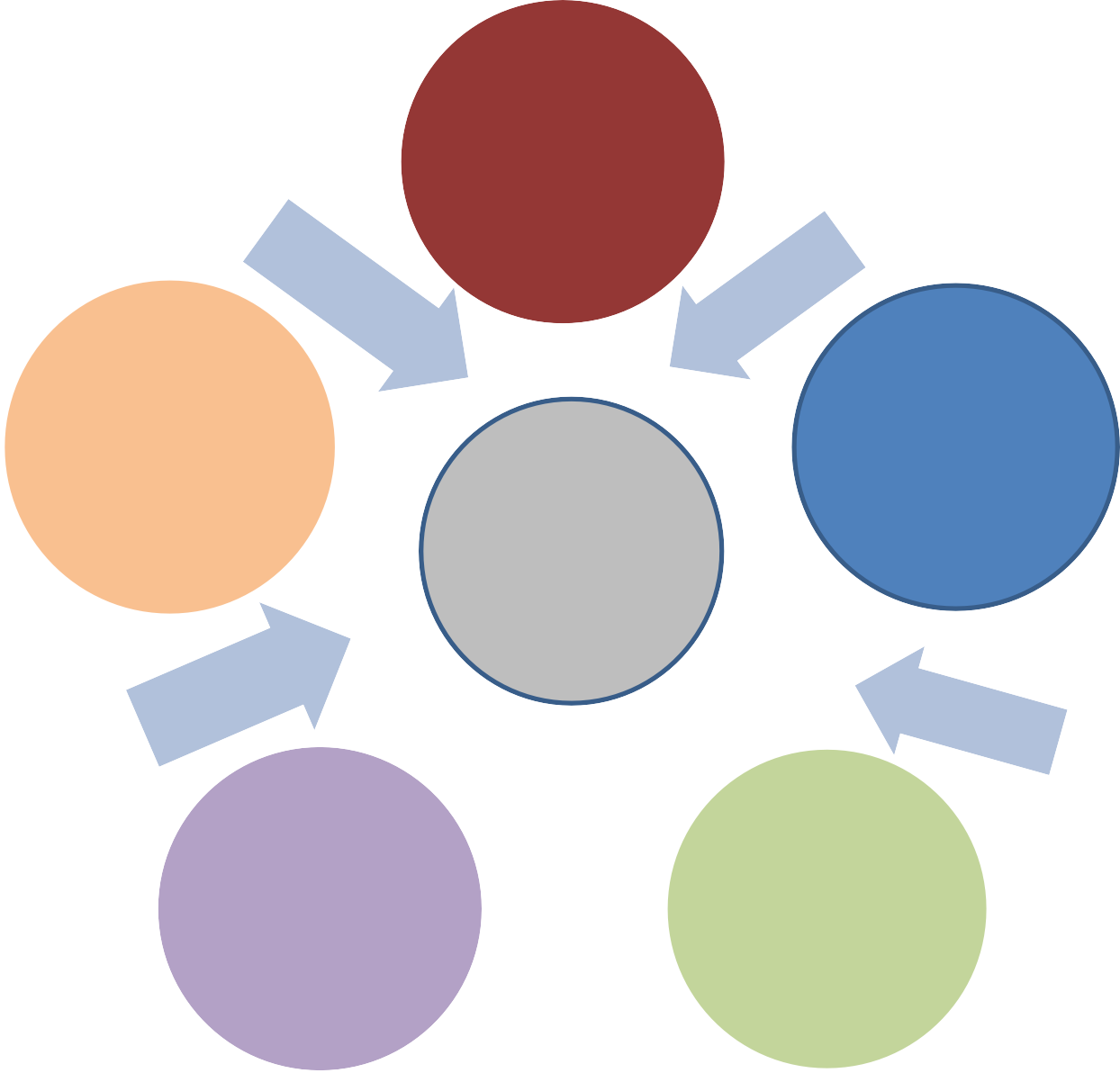 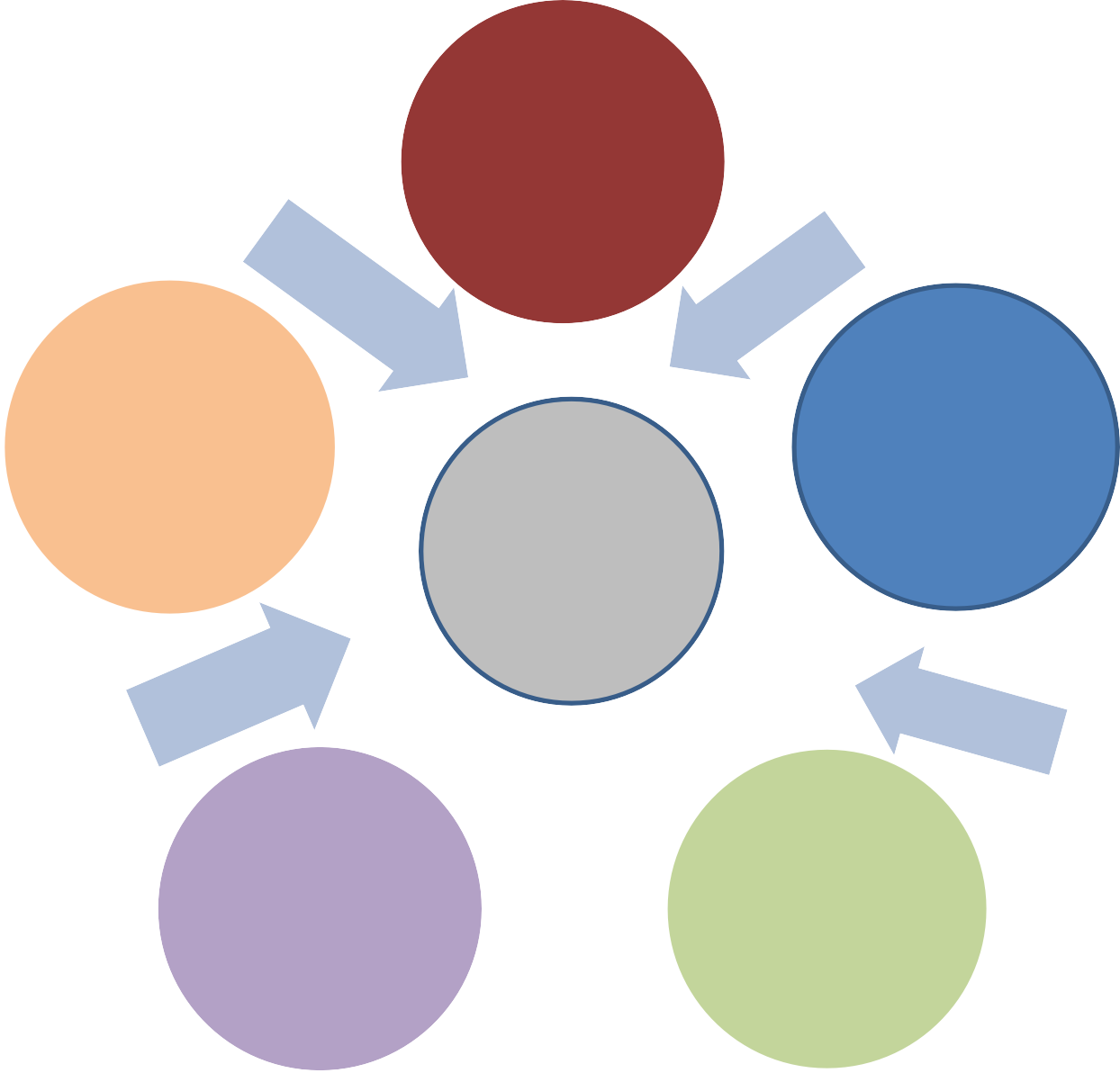 1 pav. Ugdymo turinio modeliavimas per vaikų kompetencijų ugdymą(si), atskleidžiant mėnesio temas ir potemes.	Naudojantis Ikimokyklinio amžiaus vaikų pasiekimų ir ugdymo gairių aprašu apgalvojamos ir pasirenkamos vaikų ugdymo sritys, numatomi laukiami rezultatai. Kasdienėje vaikų veikloje vienu metu plėtojasi kelios tarpusavyje susijusios kompetencijos. Kompetencijos ir bendrieji gebėjimai ugdomi integraliai, visos spontaniškos ir organizuotos vaiko veiklos metu ne tik grupėse, bet ir renginiuose, sporto varžybose, kelionėse, išvykose, taip pat namuose, šeimoje.Mėnesio temos, potemėsRugsėjisTema: „Aš darželyje“1 savaitė - „Koks mano vardas?“2 savaitė - „Ką aš mėgstu žaisti?“3 savaitė - „Darželis man – ypatinga vieta“4 savaitė - „Kas mane džiugina?“SpalisTema: „Spalvotas rudens traukinys“1 savaitė - „Kokios rudens spalvos?“2 savaitė - „Sode darže augo - sveikatą saugo“3 savaitė - „Ežiuko daržas - miškas“4 savaitė - „Paukščiams skrendantiems pamosiu“LapkritisTema: „Už lango tamsu - pasiilgau spalvų“1 savaitė - „Augu sveikas ir laimingas“2 savaitė - „Diena - naktis. Gamtos reiškiniai“3 savaitė - „Ką dirba žmonės? Pagalbos tarnybos“4 savaitė - „Adventas. Kalėdų laukimas“GruodisTema: „Eina saulė aplink dangų...“1 savaitė - „Adventas – paslaptingas laikotarpis“2 savaitė - „Kaip pasaulyje švenčiamos Kalėdos?“3 savaitė - „Kalėdų stebuklai“SausisTema: „Aš pradėsiu nuo pradžios“1 savaitė - „Žaidimų pynė“2 savaitė - „Žiemužė snaigėm šoka“3 savaitė - „Raidžių laboratorija“4 savaitė - „Pasaka be galo“VasarisTema: „Kodėl aš myliu Lietuvą?“1 savaitė - „Kas garsina Lietuvą?“2 savaitė - „Šventė, kuri svarbi kiekvienam lietuviui“3 savaitė - „Kodėl esame laisvi?“4 savaitė - „Močiutės seklyčioj“KovasTema: „Ar gamta irgi prabunda?“1 savaitė - „Pavasaris kalba paukščių balsu“2 savaitė - „Aš - lietuvis“3 savaitė - „Ar vanduo gyvas?“4 savaitė - „Kas yra artistas?“BalandisTema: „Aš esu pasaulio dalis“1 savaitė - „Ridenu Velykų margutį“2 savaitė - „Žaidimų pynė“3 savaitė - „Kodėl gera būti vaiku?“4 savaitė - „Pievelės gyventojai“GegužėTema: „Šeima - vieta, kur gyvena laimė...“1 savaitė - „Kaip pradžiuginti mamą?“2 savaitė - „Kuo skiriasi daržas nuo darželio?“3 savaitė - „Kaip aš rūpinuosi gamta?“4 savaitė - „Iškylauju su šeima“BirželisTema: „Kas gyvena po smilga?“  1 savaitė - „Kodėl gera būti vaiku?“2 savaitė - „Kur nukrenta žvaigždės?“3 savaitė - „Kur slepiasi paparčio žiedas?“4 savaitė - „Kur baigiasi upės?“Vaiko ugdymosi pasiekimų sritys, laukiami rezultatai	Ugdymas yra įgyvendinamas per sąmoningą, kryptingą, nuoseklų auklėtojo, vaiko ir šeimos bendradarbiavimą. Darželio aplinkoje vaikas kaupia socialinę patirtį, sprendžia iškylančias problemas, formuoja savo kompetencijas. Ypač akcentuojamas vaiko savęs tobulinimas, susitelkiama į emocinį, bendravimo, savivokos ir partnerystės ugdymą. Vaikai mokosi mokytis, kritiškai mąstyti, spręsti problemas, dominuoja aktyvūs ugdymo(si) metodai, kai vaikas tyrinėja, pats ieško informacijos, aiškinasi priežastis, ieško ryšių.	Pedagogai kuria vaikams fiziškai ir emociškai saugią aplinką, stiprina vaikų ryšį su realiu pasauliu, prioritetus teikiant vaikų eksperimentavimui, bandymams. Vaikai nagrinėja savo veiksmų pasekmes, diskutuoja, sprendžia problemas, vyksta į išvykas, dalijasi išvykų patirtimi, įgyvendina teminius projektus, organizuoja prevencinį darbą, užkertantį kelią netinkamo elgesio apraiškoms. 	Vertinant ugdytinių pasiekimus, skatinamas sėkmės jausmas,  reflektuojami įgyti mokėjimai, gebėjimai ir įgūdžiai. Tėvai (globėjai) aktyviai įsitraukia į vaikų ugdomąją veiklą. Žino vaiko ugdymosi kontekstą. Pedagogai planuoja ugdymo procesą, vadovaudamiesi ikimokyklinio ugdymo planavimo ir organizavimo rekomendacijomis, švietimo įstaigos tikslais, individualiais vaikų poreikiais ir pastovaus vaikų stebėjimo bei pažangos vertinimo metodais.	Pedagogai vaikų poreikiams pritaiko ne tik fizinę grupės ir darželio aplinką, bet rūpinasi ir psichologiniu vaikų saugumu bei gera savijauta. Sukurdami fiziškai ir psichologiškai saugią ir stimuliuojančią aplinką, pedagogai skatina vaikų ugdymą(si) per žaidimą, naratyvinį žaidimą, eksperimentavimą, priemonių įvairovę, sąveiką su kitais vaikais ir suaugusiaisiais.	Pedagogai ugdymo pagrindu laiko vaiko gerovę, visuminį ugdymą ir aktyvų paties vaiko dalyvavimą; vaikų sąveika su suaugusiais ir vaikų tarpusavio sąveika grindžiama asmenine pagarba, pozityviomis emocijomis; ugdomas vaikų iniciatyvumas, savarankiškumas, pasitikėjimas savo jėgomis, jie nevengia tam tikros jų amžiui tinkamos ugdymo(si) rizikos; atsižvelgiama į atskirų vaikų ar jų grupių reikmes, vaikų ir šeimų individualius poreikius.	Siekiant sukurti saugią, pozityvią ir nuteikiančią prasmingai veiklai atmosferą, dienos pradžioje vaikai kviečiami į „Ryto ratą“. Tai malonus ritualas, padedantis siekti ugdymo(si) tikslų, leidžiantis vaikams kiekvieną dieną praktikuotis, rodant pagarbą, empatiją, savikontrolę ir gebėjimą bendradarbiauti. „Ryto ratas“ leidžia kiekvienam pasijusti svarbiam, priklausančiam grupės bendruomenei, vaikai išmoksta bendradarbiauti: išklausyti kito nuomonę, argumentuotai kalbėti, diskutuoti, daryti išvadas, komentuoti, prognozuoti.	Ugdymo procese taikomi vaikui patrauklūs metodai, kurie stiprina jo mokymosi motyvaciją, skatina smalsumą, plėtoja mąstymą, kūrybiškumą, ugdo vaiko charakterį ir atitinka vaiko raidos ypatumus.Metodai ir priemonės:žaidimas – pagrindinis metodas. Ikimokyklinio ugdymo grupėse daug dėmesio skiriama laisvam žaidimui;naratyvinis žaidimas – vaizduote paremtas kolektyvinis vaidmenų žaidimas, kurio metu vaikai kartu su specialių žinių turinčiu pedagogu kuria bendrą siužetą;STEAM metodas - integralus, į kompleksišką tikrovės reiškinių pažinimą, pritaikymą ir problemų sprendimą orientuotas mokymo metodas;aktyvaus vaikų ugdymosi metodai: projektai, jų pristatymas ir aptarimas, diskusijos, tyrinėjimai, eksperimentavimas, kūrybinės užduotys, pažintinės išvykos (ir pasirengimas joms), ekskursijos;spontaniškos ir organizuotos vaiko veiklos derinimas.	Įstaigoje siekiame, kad ugdymo(si) priemonės (žaislai, sensorinės, manipuliacinės priemonės,  stalo žaidimai, sportinis, meninės raiškos inventorius, priemonės eksperimentavimui, tyrinėjimams, techninės-skaitmeninės priemonės, multimedia ir t.t.) tenkintų vaiko poreikį naudotis išmaniaisiais įrenginiais, žaisti, bendradarbiauti, tyrinėti, judėti; skatintų norą puoselėti ir saugoti savo ir kitų sveikatą; ugdytų vaiko savarankiškumą, saviraišką, kūrybiškumą, meninių gebėjimų ugdymąsi, kritinį mąstymą. Planuodami ugdomąją veiklą, pedagogai vadovaujasi supratimu, kad:ugdymas yra visapusiškas, integralus ir maksimaliai individualizuojamas;pripažįstama, kad žaidimas yra pagrindinis metodas ir natūralus vaiko ugdymo(si) būdas;užtikrinama pusiausvyra tarp pedagogo inicijuotos ir vaikų spontaninės veiklos;išlaikomas balansas tarp judrios ir ramios veiklos, veiklos viduje ir lauke, individualios, mažose grupelėse ir didelėse grupėse;ugdymo procesas praturtinamas edukacinių aplinkų įvairove bei informacinių ir komunikacinių technologijų naudojimu;vaikai turi galimybę pasirinkti veiklą, priemones ir planuoti, ką jie kiekvieną dieną nuveiks;didžiąją laiko dalį vaikai žaidžia mažose grupelėse, o bendrai visos grupės veiklai skiriama mažoji laiko dalis;gerai parinktos ugdymo strategijos padeda kiekvienam vaikui patirti sėkmę ugdymo(si) procese;vaikams suteikiama atsakomybė už jų bendrą darbą su kitais vaikais ir problemų sprendimą siekiant bendro tikslo;palankios ugdymo(si) sąlygos sudaromos vaikams, turintiems skirtingų ugdymo(si) poreikių;ypač didelis dėmesys skiriamas vaiko patirtiniam ugdymui(si) per žaidimą, eksperimentavimą, tyrinėjimą, situacijų, kuriose vaikai gali dirbti bendradarbiaudami ir padėti vieni kitiems siekti bendrų tikslų, gausa ir įvairove.		Įstaigoje pedagogo ir tėvų (globėjų) bendradarbiavimas grindžiamas tarpusavio pasitikėjimu ir konfidencialumu, aktyvia partneryste ir atsakomybe, pagarba vienas kito poreikiams ir interesams:Ikimokyklinio ugdymo pedagogas susipažįsta su vaiko ugdymo tradicijomis šeimoje, jo kultūrine ir socialine aplinka, vertina tėvų (globėjų), kitų vaiko artimųjų vaidmenį ugdant vaiką, aptaria lūkesčius;tėvai (globėjai) informuojami apie vaiko ugdymo ir ugdymosi ypatumus ir sąlygas, apie tai, kokie pasiekimai užtikrintų sėkmingą ugdymąsi;siekiama, kad tėvai (globėjai) aktyviai dalyvautų ugdymo procese, priimdami su vaiko ugdymu ir ugdymusi susijusius sprendimus, ir šitaip dalytųsi atsakomybe už vaiko ugdymo kokybę; sąveika su tėvais (globėjais) grindžiama nuolatiniu individualių vaiko ugdymosi poreikių ir galimybių aptarimu, tinkamų ugdymosi pasiekimų bei pažangos vertinimo metodų parinkimu, dalijimusi informacija ir patirtimi apie vaiko ugdymą ir ugdymąsi, daromą pažangą;santykiai su tėvais (globėjais) grindžiami pagarba ir tolerancija kitoms kalboms, kultūroms ir religijoms. Pedagogas tėvams (globėjams) teikia informacinę pagalbą, pasirenka bendradarbiavimo formas ir būdus, kaip įtraukti visus (dvikalbius, daugiakalbius, migrantų, socialinės atskirties ir kt.) vaikų tėvus (globėjus) į ugdymo ir pagalbos vaikui procesą;prireikus ikimokyklinio ugdymo pedagogas rekomenduoja vaiko tėvams (globėjams) konsultuotis su švietimo pagalbos specialistais (logopedu, psichologu, socialiniu pedagogu ir kt.), kreiptis į įstaigos Vaiko gerovės komisiją ar pedagoginę psichologinę tarnybą dėl vaiko ugdymosi poreikių pedagoginiu, psichologiniu, medicininiu ir socialiniu pedagoginiu aspektais įvertinimo ir jo tolesnio ugdymosi rekomendacijų.V SKYRIUSUGDYMO PASIEKIMAI IR JŲ VERTINIMAS	Vaikų ugdymosi pasiekimai – tai susiformavusios vertybinės nuostatos, gebėjimai, supratimas, patirtis. Vaikų ugdymosi pažanga – tai vaikų pasiekimų ūgtelėjimas per tam tikrą laiką. Vertinimas - nuolatinis informacijos apie vaiką, jo ugdymo(si) ypatumus bei daromą pažangą kaupimas, interpretavimas ir apibendrinimas naudojant pasiekimų aprašą. Pasiekimų vertinimo tikslas - atsižvelgiant į realius vaiko gebėjimus bei patirtį ir siekiant optimalios jo ugdymosi pažangos, numatyti tolesnio ugdymo(si) gaires. Vertinimo metodai	Įstaigoje naudojami įvairūs būdai, metodai, padedantys pedagogams stebėti vaiko pažangą bei fiksuoti individualius pasiekimus.Dažniausiai atliekamas vaikų stebėjimas (užrašant, fotografuojant) bei pokalbiai su vaiku natūralioje aplinkoje.Vaiko darbelių kaupimas bei veiklos, kūrybos darbų analizė.Pokalbiai su vaiku, vaiko tėvais, specialistais, jų pastebėjimai, atsiliepimai.Vertinimo dažnumas	Ugdymo procese vaiko pasiekimus ir daromą pažangą pedagogai ir logopedė vertina nuolat: stebint kiekvieno vaiko turimą patirtį, poreikius, galimybes. Pasiektų rezultatų ir pažangos įvertinimas atliekamas du kartus per mokslo metus. 	Vaikui pradėjus lankyti įstaigą pedagogas stebi, kaip jis adaptuojasi naujoje aplinkoje. Adaptacija - svarbus ir kiekvienam vaikui individualus laikotarpis. Kai vaikas puikiai jaučiasi, atliekamas pirmasis įvertinimas (jei vaikas įstaigą lanko ne pirmi metai, tai daroma rudenį), kurio tikslas - geriau pažinti vaiką, jo pomėgius, įvairius gebėjimus bei numatyti jo ugdymo(si) kryptis ir uždavinius.	Antrą kartą vaiko ugdymo(si) pažanga įvertinama pavasarį. Šio įvertinimo tikslas - nustatyti sritis, kuriose pasiekimai yra akivaizdūs, ir sritis, kuriose pasiekimai nežymūs. Toks įvertinimas padeda išlaikyti ugdymo(si) tęstinumą, planuoti individualų darbą su vaikais, numatyti pagalbos vaikui formas ir būdus.	Apie pastebėtus vaiko ką tik įgytus pasiekimus tėvai (globėjai) informuojami nuolat, atvedus ar pasiimant vaiką, elektroninėmis informacinėmis priemonėmis, naudojant elektroninį dienyną. Specialiųjų poreikių vaikų pažangos vertinime taikomas tarpinis vertinimas.Pasiekimų fiksavimas ir pateikimas	Vertinimo medžiaga kaupiama individualiuose vaiko udymo(si) pasiekimų aplankuose. Vertinimo medžiaga (vaiko pasiekimų vertinimo aprašai, įvairūs vaiko darbeliai, sukurtos knygelės, vaiko rašytinės kalbos pavyzdžiai, pedagogų užfiksuoti vaiko keliami klausimai, pasakojimai, tyrinėjimas, elgesio situacijų aprašymai ir kt.) atspindi visuminį vaiko ugdymą(si). Vaiko gebėjimų ir pasiekimų aplankuose kaupiama informacija skirta pedagogui, tėvams, pačiam vaikui.	Vertinimui naudojamos internetinėje sistemoje „Mūsų Darželis“ pateikiamos grafinės lentelės, apimančios aštuoniolika pasiekimų sričių. Vertinimo rezultatai aptariami individualiuose pokalbiuose (dėl pokalbio būdų susitariama) su tėvais (globėjais), logopede, vaiko gerovės komisijoje. Aptariama vaikų raidos pažanga, stipriosios ir silpnosios pusės, socialinis santykis su kitais vaikais, numatomi tolimesnio ugdymo tikslai, individualios veiklos planavimas. Svarbiu pažangos vertinimo proceso dalyviu yra pats vaikas: jis analizuoja savo darbus, pastebi pasiekimus ir trūkumus, numato ko jam reikėtų siekti ateityje.VI SKYRIUSNAUDOTI ŠALTINIAI  IR LITERATŪRAIkimokyklinio ugdymo metodinės rekomendacijos. Švietimo aprūpinimo centras. Vilnius, 2015.Ikimokyklinio amžiaus vaikų pasiekimų aprašas. Švietimo aprūpinimo centras. Vilnius, 2014.Priešmokyklinio ugdymo bendroji programa. Švietimo aprūpinimo centras. Vilnius, 2014.Metodinės rekomendacijos Ikimokyklinio ugdymo programai rengti (2006). Vilnius: Švietimo aprūpinimo centras. Lietuvos Respublikos švietimo įstatymas (Žin.,1991, Nr. 23-593; 2003, Nr.63-2853; 2011, Nr. 38-1804)Jungtinių tautų vaiko teisių konvencija,  ratifikuota 1995 m. liepos 3 d. Lietuvos Respublikos įstatymu Nr. I-983Ikimokyklinio ugdymo programų kriterijų sąrašas, patvirtintas 2005 m. balandžio 18 d. LR švietimo ir mokslo ministro įsakymu Nr. ISAK – 627.Lietuvos Respublikos seimo 2003 m. gegužės 20 d. nutarimu Nr. IX – 1569 patvirtinta Vaiko gerovės valstybės politikos koncepcija (Žin., 2003,Nr. 52-2316).Dodge D.T., Colker L.J.,  Heroman C. Ikimokyklinio amžiaus vaikų kūrybiškumo ugdymas, Vilnius, 2007.Bakūnaitė J. Auginu gyvybės medį, Humanistinio vaikų ugdymo programa, Vilnius, 1998.Neifachas S. Pedagoginio vadovavimo kompetencija, Vilnius, 2006._______________________________PRITARTA Josvainių socialinio ir ugdymo centrotarybos nutarimu2021 m. gruodžio 21 d.Protokolas Nr. S1-3PRITARTAUgdymo(si) sritisUgdymo(si) sritisVertybinė nuostataEsminis gebėjimasEsminis gebėjimasLaukiamirezultataiLaukiamirezultataiLaukiamirezultataiLaukiamirezultataiSVEIKATOS SAUGOJIMO KOMPETENCIJASVEIKATOS SAUGOJIMO KOMPETENCIJASVEIKATOS SAUGOJIMO KOMPETENCIJASVEIKATOS SAUGOJIMO KOMPETENCIJASVEIKATOS SAUGOJIMO KOMPETENCIJASVEIKATOS SAUGOJIMO KOMPETENCIJASVEIKATOS SAUGOJIMO KOMPETENCIJASVEIKATOS SAUGOJIMO KOMPETENCIJASVEIKATOS SAUGOJIMO KOMPETENCIJA1.Kasdienio gyvenimo įgūdžiai1.Kasdienio gyvenimo įgūdžiaiNoriai ugdosi sveikam kasdieniam gyvenimui reikalingus įgūdžiusTvarkingai	valgo,savarankiškai		atlieka savitvarkos	veiksmus,Tvarkingai	valgo,savarankiškai		atlieka savitvarkos	veiksmus,Susiformuos	vaiko asmeniniai valgymo irmitybos įgūdžiai, įgysSusiformuos	vaiko asmeniniai valgymo irmitybos įgūdžiai, įgysSusiformuos	vaiko asmeniniai valgymo irmitybos įgūdžiai, įgysSusiformuos	vaiko asmeniniai valgymo irmitybos įgūdžiai, įgysapsirengia	ir	nusirengia,apsirengia	ir	nusirengia,kūno švaros ir aplinkoskūno švaros ir aplinkoskūno švaros ir aplinkoskūno švaros ir aplinkosnaudojasi tualetu, prausiasi,naudojasi tualetu, prausiasi,tvarkos	palaikymotvarkos	palaikymotvarkos	palaikymotvarkos	palaikymošukuojasi.	Saugo	savošukuojasi.	Saugo	savoįgūdžius,	formuosisįgūdžius,	formuosisįgūdžius,	formuosisįgūdžius,	formuosissveikatą ir saugiai elgiasi aplinkoje.sveikatą ir saugiai elgiasi aplinkoje.saugaus elgesioįgūdžiai,	taisyklinga kūno laikysena.saugaus elgesioįgūdžiai,	taisyklinga kūno laikysena.saugaus elgesioįgūdžiai,	taisyklinga kūno laikysena.saugaus elgesioįgūdžiai,	taisyklinga kūno laikysena.2.Fizinis aktyvumas2.Fizinis aktyvumasNoriai, džiaugsmingai juda, mėgsta judrią veiklą ir žaidimus.Eina, bėga, šliaužia, ropoja, lipa, šokinėja koordinuotai, išlaikydamas pusiausvyrą, spontaniškai ir tikslingai atlieka veiksmus, kuriems būtina akių-rankoskoordinacija bei išlavėjusi smulkioji motorikaEina, bėga, šliaužia, ropoja, lipa, šokinėja koordinuotai, išlaikydamas pusiausvyrą, spontaniškai ir tikslingai atlieka veiksmus, kuriems būtina akių-rankoskoordinacija bei išlavėjusi smulkioji motorikaPatenkins	fizinioaktyvumo poreikį, ugdys stambiosios ir smulkiosios motorikos įgūdžius, akių-rankų koordinaciją, gebės naudotis piešimo, rašymo priemonėmis, kirpti žirklėmis.Patenkins	fizinioaktyvumo poreikį, ugdys stambiosios ir smulkiosios motorikos įgūdžius, akių-rankų koordinaciją, gebės naudotis piešimo, rašymo priemonėmis, kirpti žirklėmis.Patenkins	fizinioaktyvumo poreikį, ugdys stambiosios ir smulkiosios motorikos įgūdžius, akių-rankų koordinaciją, gebės naudotis piešimo, rašymo priemonėmis, kirpti žirklėmis.Patenkins	fizinioaktyvumo poreikį, ugdys stambiosios ir smulkiosios motorikos įgūdžius, akių-rankų koordinaciją, gebės naudotis piešimo, rašymo priemonėmis, kirpti žirklėmis.SOCIALINĖ KOMPETENCIJASOCIALINĖ KOMPETENCIJASOCIALINĖ KOMPETENCIJASOCIALINĖ KOMPETENCIJASOCIALINĖ KOMPETENCIJASOCIALINĖ KOMPETENCIJASOCIALINĖ KOMPETENCIJASOCIALINĖ KOMPETENCIJASOCIALINĖ KOMPETENCIJA3.Emocijų suvokimas ir raiška3.Emocijų suvokimas ir raiškaDomisi savo ir kitų emocijomis bei jausmais.Atpažįsta bei įvardija savo ir kitų emocijas ar jausmus, jų priežastis, įprastose situacijose emocijas ir jausmus išreiškia tinkamais, kitiems priimtinais būdais, žodžiais ir elgesiu atliepiakito jausmus (užjaučia,padeda).Atpažįsta bei įvardija savo ir kitų emocijas ar jausmus, jų priežastis, įprastose situacijose emocijas ir jausmus išreiškia tinkamais, kitiems priimtinais būdais, žodžiais ir elgesiu atliepiakito jausmus (užjaučia,padeda).Suvoks, pavadins, gebės išreikšti savo jausmus, atpažins kitų žmonių	jausmus,tinkamai į juos reaguos, apibūdins.Suvoks, pavadins, gebės išreikšti savo jausmus, atpažins kitų žmonių	jausmus,tinkamai į juos reaguos, apibūdins.Suvoks, pavadins, gebės išreikšti savo jausmus, atpažins kitų žmonių	jausmus,tinkamai į juos reaguos, apibūdins.Suvoks, pavadins, gebės išreikšti savo jausmus, atpažins kitų žmonių	jausmus,tinkamai į juos reaguos, apibūdins.4.Savireguliacija ir savikontrolė4.Savireguliacija ir savikontrolėNusiteikęs	valdyti emocijų raišką ir kaitą.Laikosi susitarimų, elgiasi mandagiai, taikiai, bendraudamas su kitais bando kontroliuoti savožodžius ir veiksmus (suvaldo pyktį, neskaudina kito), įsiaudrinęs geba nusiraminti.Laikosi susitarimų, elgiasi mandagiai, taikiai, bendraudamas su kitais bando kontroliuoti savožodžius ir veiksmus (suvaldo pyktį, neskaudina kito), įsiaudrinęs geba nusiraminti.Gebės nusiraminti,atsipalaiduoti, kontroliuos jausmus, tinkamai	juos		reikš, gebės laikytis susitarimų, taisyklių.Gebės nusiraminti,atsipalaiduoti, kontroliuos jausmus, tinkamai	juos		reikš, gebės laikytis susitarimų, taisyklių.Gebės nusiraminti,atsipalaiduoti, kontroliuos jausmus, tinkamai	juos		reikš, gebės laikytis susitarimų, taisyklių.Gebės nusiraminti,atsipalaiduoti, kontroliuos jausmus, tinkamai	juos		reikš, gebės laikytis susitarimų, taisyklių.5.Savivoka savigarbairSave vertina teigiamaiSupranta savo asmens tapatumą (aš esu, buvau, būsiu) pasako, kad yra mergaitė/berniukas, priskiria save savo šeimai, grupei, bendruomenei, pasitiki savimi ir savo gebėjimais, palankiai kalba apie save, tikisi, kad kitiems jis patinka, supranta , gina savo teises būti ir žaisti kartu su kitais.Supranta savo asmens tapatumą (aš esu, buvau, būsiu) pasako, kad yra mergaitė/berniukas, priskiria save savo šeimai, grupei, bendruomenei, pasitiki savimi ir savo gebėjimais, palankiai kalba apie save, tikisi, kad kitiems jis patinka, supranta , gina savo teises būti ir žaisti kartu su kitais.Pozityviai save vertins, sustiprės asmeninio tapatumo jausmas, bendrumo su šeima, grupe,	tautiniotapatumo jausmas.Ugdysis savivokos savigarbos pradmenis.Pozityviai save vertins, sustiprės asmeninio tapatumo jausmas, bendrumo su šeima, grupe,	tautiniotapatumo jausmas.Ugdysis savivokos savigarbos pradmenis.Pozityviai save vertins, sustiprės asmeninio tapatumo jausmas, bendrumo su šeima, grupe,	tautiniotapatumo jausmas.Ugdysis savivokos savigarbos pradmenis.Pozityviai save vertins, sustiprės asmeninio tapatumo jausmas, bendrumo su šeima, grupe,	tautiniotapatumo jausmas.Ugdysis savivokos savigarbos pradmenis.6.Santykiai suaugusiaissuNusiteikęs geranoriškai bendrauti ir bendradarbiauti su suaugusiaisPasitiki pedagogais, juos gerbia, ramiai su jaučiasi kasdienėje ir neįprastoje aplinkoje, iš jų mokosi, drąsiai reiškia jiems savo nuomonę, tariasi, derasi, žino, kaip reikia elgtis su nepažįstamais suaugusiais.Pasitiki pedagogais, juos gerbia, ramiai su jaučiasi kasdienėje ir neįprastoje aplinkoje, iš jų mokosi, drąsiai reiškia jiems savo nuomonę, tariasi, derasi, žino, kaip reikia elgtis su nepažįstamais suaugusiais.Gebės atsiskirti nuo tėvų ir pasitikės pedagogais, gerbs vieni kitus, mokės palaikyti partneriškus santykius, žinios kaip saugiai elgtis su nepažįstamais suaugusiaisGebės atsiskirti nuo tėvų ir pasitikės pedagogais, gerbs vieni kitus, mokės palaikyti partneriškus santykius, žinios kaip saugiai elgtis su nepažįstamais suaugusiaisGebės atsiskirti nuo tėvų ir pasitikės pedagogais, gerbs vieni kitus, mokės palaikyti partneriškus santykius, žinios kaip saugiai elgtis su nepažįstamais suaugusiaisGebės atsiskirti nuo tėvų ir pasitikės pedagogais, gerbs vieni kitus, mokės palaikyti partneriškus santykius, žinios kaip saugiai elgtis su nepažįstamais suaugusiais7.Santykiai su bendraamžiais7.Santykiai su bendraamžiaisNusiteikęs geranoriškai bendrauti ir bendradarbiauti su bendraamžiaisSupranta kas yra gerai, kas yra blogai, draugauja bent su vienu vaiku, palankiai bendrauja su visais (suprantakitų norus, dalinasi žaislais, tariasi, užjaučia, padeda), suaugusiojo padedamas supranta savo žodžių ir veiksmų pasekmes sau ir kitiems.Supranta kas yra gerai, kas yra blogai, draugauja bent su vienu vaiku, palankiai bendrauja su visais (suprantakitų norus, dalinasi žaislais, tariasi, užjaučia, padeda), suaugusiojo padedamas supranta savo žodžių ir veiksmų pasekmes sau ir kitiems.Mokės užmegzti artimus, geranoriškus ryšius su bendraamžiais, gebėsbendrauti	ir bendradarbiauti,spręsti	tarpusavio santykius, nesutarimus,gebės	palaikyti artimesnius asmeninius santykius su vienu ar keliais vaikais.Mokės užmegzti artimus, geranoriškus ryšius su bendraamžiais, gebėsbendrauti	ir bendradarbiauti,spręsti	tarpusavio santykius, nesutarimus,gebės	palaikyti artimesnius asmeninius santykius su vienu ar keliais vaikais.Mokės užmegzti artimus, geranoriškus ryšius su bendraamžiais, gebėsbendrauti	ir bendradarbiauti,spręsti	tarpusavio santykius, nesutarimus,gebės	palaikyti artimesnius asmeninius santykius su vienu ar keliais vaikais.Mokės užmegzti artimus, geranoriškus ryšius su bendraamžiais, gebėsbendrauti	ir bendradarbiauti,spręsti	tarpusavio santykius, nesutarimus,gebės	palaikyti artimesnius asmeninius santykius su vienu ar keliais vaikais.8. Iniciatyvumas ir atkaklumas8. Iniciatyvumas ir atkaklumasDidžiuojasi savimi ir didėjančiais savo gebėjimais.Savo iniciatyva pagalpomėgius pasirenka veiklą, ilgam įsitraukia ir ją plėtoja, geba pratęsti veiklą po tam tikro laiko tarpo, kreipiasi į suaugusįjį pagalbos, kai pats nepajėgia susidoroti su iškilusiais sunkumais.Savo iniciatyva pagalpomėgius pasirenka veiklą, ilgam įsitraukia ir ją plėtoja, geba pratęsti veiklą po tam tikro laiko tarpo, kreipiasi į suaugusįjį pagalbos, kai pats nepajėgia susidoroti su iškilusiais sunkumais.Gebės pats susirasti veiklą ir ją turiningai plėtoti. Gebės įsitraukti į suaugusiojo pasiūlytą ugdymąsi skatinančią veiklą, susikoncentruoti ir išradingai ją plėtoti, susidoros su kliūtimis, siekiant sumanymų realizavimo.Gebės pats susirasti veiklą ir ją turiningai plėtoti. Gebės įsitraukti į suaugusiojo pasiūlytą ugdymąsi skatinančią veiklą, susikoncentruoti ir išradingai ją plėtoti, susidoros su kliūtimis, siekiant sumanymų realizavimo.Gebės pats susirasti veiklą ir ją turiningai plėtoti. Gebės įsitraukti į suaugusiojo pasiūlytą ugdymąsi skatinančią veiklą, susikoncentruoti ir išradingai ją plėtoti, susidoros su kliūtimis, siekiant sumanymų realizavimo.Gebės pats susirasti veiklą ir ją turiningai plėtoti. Gebės įsitraukti į suaugusiojo pasiūlytą ugdymąsi skatinančią veiklą, susikoncentruoti ir išradingai ją plėtoti, susidoros su kliūtimis, siekiant sumanymų realizavimo.KOMUNIKAVIMO KOMPETENCIJAKOMUNIKAVIMO KOMPETENCIJAKOMUNIKAVIMO KOMPETENCIJAKOMUNIKAVIMO KOMPETENCIJAKOMUNIKAVIMO KOMPETENCIJAKOMUNIKAVIMO KOMPETENCIJAKOMUNIKAVIMO KOMPETENCIJAKOMUNIKAVIMO KOMPETENCIJAKOMUNIKAVIMO KOMPETENCIJA9. Sakytinė kalba9. Sakytinė kalbaNusiteikęs išklausyti kitą ir išreikšti save bei savo patirtį kalbaKlausosi ir supranta kitų kalbėjimą, kalba su suaugusiais ir vaikais, natūraliai, laisvai išreikšdami savo išgyvenimus, patirtį, mintis, intuityviai junta kalbos grožį.Klausosi ir supranta kitų kalbėjimą, kalba su suaugusiais ir vaikais, natūraliai, laisvai išreikšdami savo išgyvenimus, patirtį, mintis, intuityviai junta kalbos grožį.Gebės	klausyti aplinkinių kalbėjimo, skaitymo, atpažins ir supras kalbėjimą, natūraliai kalbėsis su vaikais ir suaugusiais apie savo patirtį, išgyvenimus, supančią aplinką, jos objektus, įvykius. Kalbėdamas gebės		laikytisperprastų	kalbos taisyklių. Gebėstautosakos ir grožinės literatūros kūrinėlis deklamuoti, sekti, pasakoti.Gebės	klausyti aplinkinių kalbėjimo, skaitymo, atpažins ir supras kalbėjimą, natūraliai kalbėsis su vaikais ir suaugusiais apie savo patirtį, išgyvenimus, supančią aplinką, jos objektus, įvykius. Kalbėdamas gebės		laikytisperprastų	kalbos taisyklių. Gebėstautosakos ir grožinės literatūros kūrinėlis deklamuoti, sekti, pasakoti.Gebės	klausyti aplinkinių kalbėjimo, skaitymo, atpažins ir supras kalbėjimą, natūraliai kalbėsis su vaikais ir suaugusiais apie savo patirtį, išgyvenimus, supančią aplinką, jos objektus, įvykius. Kalbėdamas gebės		laikytisperprastų	kalbos taisyklių. Gebėstautosakos ir grožinės literatūros kūrinėlis deklamuoti, sekti, pasakoti.Gebės	klausyti aplinkinių kalbėjimo, skaitymo, atpažins ir supras kalbėjimą, natūraliai kalbėsis su vaikais ir suaugusiais apie savo patirtį, išgyvenimus, supančią aplinką, jos objektus, įvykius. Kalbėdamas gebės		laikytisperprastų	kalbos taisyklių. Gebėstautosakos ir grožinės literatūros kūrinėlis deklamuoti, sekti, pasakoti.10. Rašytinė kalba10. Rašytinė kalbaDomisi rašytiniais ženklais, simboliais, skaitomu tekstu.Atpažįsta ir rašinėja raides, žodžius bei kitokius simbolius, pradeda skaitinėti.Atpažįsta ir rašinėja raides, žodžius bei kitokius simbolius, pradeda skaitinėti.Domėsis skaitymu,raidėmis, žodžiais, įvairiais simboliais ir jų reikšmėmis. Gebės perskaityti trumpus žodžius. Įgys rašymo pradmenis, braižys, pieš įvairius simbolius.Domėsis skaitymu,raidėmis, žodžiais, įvairiais simboliais ir jų reikšmėmis. Gebės perskaityti trumpus žodžius. Įgys rašymo pradmenis, braižys, pieš įvairius simbolius.Domėsis skaitymu,raidėmis, žodžiais, įvairiais simboliais ir jų reikšmėmis. Gebės perskaityti trumpus žodžius. Įgys rašymo pradmenis, braižys, pieš įvairius simbolius.Domėsis skaitymu,raidėmis, žodžiais, įvairiais simboliais ir jų reikšmėmis. Gebės perskaityti trumpus žodžius. Įgys rašymo pradmenis, braižys, pieš įvairius simbolius.PAŽINIMO KOMPETENCIJAPAŽINIMO KOMPETENCIJAPAŽINIMO KOMPETENCIJAPAŽINIMO KOMPETENCIJAPAŽINIMO KOMPETENCIJAPAŽINIMO KOMPETENCIJAPAŽINIMO KOMPETENCIJAPAŽINIMO KOMPETENCIJAPAŽINIMO KOMPETENCIJA11.Aplinkos pažinimas11.Aplinkos pažinimasNori pažinti bei suprasti save ir aplinkinį pasaulį, džiaugiasi sužinojęs ką nors nauja.Įvardija ir bando paaiškinti socialinius bei gamtosreiškinius, apibūdinti save, savo gyvenamą vietą, šeimą, kaimynus, gyvosios	ir negyvosios gamtos objektus, domisi technika ir noriai mokosi ja naudotis.Įvardija ir bando paaiškinti socialinius bei gamtosreiškinius, apibūdinti save, savo gyvenamą vietą, šeimą, kaimynus, gyvosios	ir negyvosios gamtos objektus, domisi technika ir noriai mokosi ja naudotis.Domėsis socialine,kultūrine, gamtine aplinka, norės ją tyrinėti ir pažinti. Įgys pagarbos gamtai ir gyvybei,	žmoniųsukurtai aplinkai, tolerancijos įvairiųkultūrų,	lyties, socialinių ir amžiaus grupių žmonėms.Gebės mąstyti ir samprotauti, remiantis informacija, spręsti problemas, nusakytipasaulį kalba, vaizdais, simboliais ir kitomis priemonėmis. Įgys žinių apie aplinką, jos raidą, aplinkos pažinimo būdų, savo šeimos, savęs, kaip bendruomenės nario, suvokimo, savo teisių bei pareigų žinojimo.Žinos aplinkos pažinimo būdus bei gebės juos pritaikyti.Domėsis socialine,kultūrine, gamtine aplinka, norės ją tyrinėti ir pažinti. Įgys pagarbos gamtai ir gyvybei,	žmoniųsukurtai aplinkai, tolerancijos įvairiųkultūrų,	lyties, socialinių ir amžiaus grupių žmonėms.Gebės mąstyti ir samprotauti, remiantis informacija, spręsti problemas, nusakytipasaulį kalba, vaizdais, simboliais ir kitomis priemonėmis. Įgys žinių apie aplinką, jos raidą, aplinkos pažinimo būdų, savo šeimos, savęs, kaip bendruomenės nario, suvokimo, savo teisių bei pareigų žinojimo.Žinos aplinkos pažinimo būdus bei gebės juos pritaikyti.Domėsis socialine,kultūrine, gamtine aplinka, norės ją tyrinėti ir pažinti. Įgys pagarbos gamtai ir gyvybei,	žmoniųsukurtai aplinkai, tolerancijos įvairiųkultūrų,	lyties, socialinių ir amžiaus grupių žmonėms.Gebės mąstyti ir samprotauti, remiantis informacija, spręsti problemas, nusakytipasaulį kalba, vaizdais, simboliais ir kitomis priemonėmis. Įgys žinių apie aplinką, jos raidą, aplinkos pažinimo būdų, savo šeimos, savęs, kaip bendruomenės nario, suvokimo, savo teisių bei pareigų žinojimo.Žinos aplinkos pažinimo būdus bei gebės juos pritaikyti.Domėsis socialine,kultūrine, gamtine aplinka, norės ją tyrinėti ir pažinti. Įgys pagarbos gamtai ir gyvybei,	žmoniųsukurtai aplinkai, tolerancijos įvairiųkultūrų,	lyties, socialinių ir amžiaus grupių žmonėms.Gebės mąstyti ir samprotauti, remiantis informacija, spręsti problemas, nusakytipasaulį kalba, vaizdais, simboliais ir kitomis priemonėmis. Įgys žinių apie aplinką, jos raidą, aplinkos pažinimo būdų, savo šeimos, savęs, kaip bendruomenės nario, suvokimo, savo teisių bei pareigų žinojimo.Žinos aplinkos pažinimo būdus bei gebės juos pritaikyti.12.Skaičiavimas ir matavimas12.Skaičiavimas ir matavimasNusiteikęs pasaulį pažinti skaičiuodamas ir matuodamasNusiteikęs pasaulį pažinti skaičiuodamas ir matuodamasGeba skaičiuoti daiktus, palyginti daiktų grupes pagal kiekį, vartoti skaitmenis, apibūdinti daikto vietą eilėje, sudaryti sekas.Geba grupuoti daiktus pagal spalvą, formą, dydį. Jaučia dydžių skirtumus, daikto vietą ir padėtį erdvėje. Supranta ir vartoja žodžius, kuriais apibūdinamas atstumas, ilgis, masė, tūris, laikas. Pradeda suvokti laiko tėkmę ir trukmę.Geba skaičiuoti daiktus, palyginti daiktų grupes pagal kiekį, vartoti skaitmenis, apibūdinti daikto vietą eilėje, sudaryti sekas.Geba grupuoti daiktus pagal spalvą, formą, dydį. Jaučia dydžių skirtumus, daikto vietą ir padėtį erdvėje. Supranta ir vartoja žodžius, kuriais apibūdinamas atstumas, ilgis, masė, tūris, laikas. Pradeda suvokti laiko tėkmę ir trukmę.Gebės vartoti skaičius ir matematinius simbolius daiktų kiekiui žymėti, daiktų	grupėms palyginti. Supras daikto vietą eilėje, pastebės dėsningumus, sudarys įvairias sekas. Gebės grupuoti, klasifikuoti daiktus pagal formą, dydį, spalvą. Suvoks daikto vietą ir padėtį erdvėje, orientuosis laike.Gebės vartoti skaičius ir matematinius simbolius daiktų kiekiui žymėti, daiktų	grupėms palyginti. Supras daikto vietą eilėje, pastebės dėsningumus, sudarys įvairias sekas. Gebės grupuoti, klasifikuoti daiktus pagal formą, dydį, spalvą. Suvoks daikto vietą ir padėtį erdvėje, orientuosis laike.13.Tyrinėjimas13.TyrinėjimasSmalsus, domisi viskuo kas vyksta aplinkui, noriai stebi, bando, samprotaujaSmalsus, domisi viskuo kas vyksta aplinkui, noriai stebi, bando, samprotaujaAktyviai tyrinėja save, socialinę, kultūrinę ir gamtinę aplinką, įvaldo tyrinėjimo būdus(stebėjimą, bandymą, klausinėjimą), mąsto ir samprotauja apie tai, ką pastebėjo, atrado, pajuto, patyrė.Aktyviai tyrinėja save, socialinę, kultūrinę ir gamtinę aplinką, įvaldo tyrinėjimo būdus(stebėjimą, bandymą, klausinėjimą), mąsto ir samprotauja apie tai, ką pastebėjo, atrado, pajuto, patyrė.Domėsis aplinka,pasinaudojant pojūčiais, a dalykus.supančia tyrinėsaptars sužinotus14.Problemų sprendimas14.Problemų sprendimasNusiteikęs ieškoti išeičių kasdieniams iššūkiams bei sunkumams įveikti.Nusiteikęs ieškoti išeičių kasdieniams iššūkiams bei sunkumams įveikti.Atpažįsta ką nors veikiant kilusius iššūkius bei sunkumus, dažniausiai supranta, kodėl jie kilo, suvokia savo ir kitų ketinimus, ieško tinkamų sprendimų ką nors išbandydamas, tyrinėdamas aiškindamasis, bendradarbiaudamas, pradeda numatyti priimtų sprendimų pasekmes.Gebės atpažinti, įžvelgti problemas, ieškos išeičių, tinkamo sprendimo pasirinkimo bei įgyvendinimo, stebės ir apmąstys pasekmes. Mokysis įveikti nesėkmes.Gebės atpažinti, įžvelgti problemas, ieškos išeičių, tinkamo sprendimo pasirinkimo bei įgyvendinimo, stebės ir apmąstys pasekmes. Mokysis įveikti nesėkmes.Gebės atpažinti, įžvelgti problemas, ieškos išeičių, tinkamo sprendimo pasirinkimo bei įgyvendinimo, stebės ir apmąstys pasekmes. Mokysis įveikti nesėkmes.15.Mokėjimas mokytis15.Mokėjimas mokytisNoriai mokosi, džiaugiasi tuo, ką išmoko.Mokosi	žaisdamas, stebėdamas kitus vaikus ir suaugusius, klausinėdamas, ieškodamas informacijos, išbandydamas, spręsdamas problemas, kurdamas įvaldo kai kuriuos mokymosi būdus, pradeda suprasti mokymosi procesą.Mokosi	žaisdamas, stebėdamas kitus vaikus ir suaugusius, klausinėdamas, ieškodamas informacijos, išbandydamas, spręsdamas problemas, kurdamas įvaldo kai kuriuos mokymosi būdus, pradeda suprasti mokymosi procesą.Gebės numatyti ko nori išmokti,	aktyviaimokysis,	gebės apmąstyti ko išmoko.Gebės numatyti ko nori išmokti,	aktyviaimokysis,	gebės apmąstyti ko išmoko.Gebės numatyti ko nori išmokti,	aktyviaimokysis,	gebės apmąstyti ko išmoko.MENINĖ KOMPETENCIJAMENINĖ KOMPETENCIJAMENINĖ KOMPETENCIJAMENINĖ KOMPETENCIJAMENINĖ KOMPETENCIJAMENINĖ KOMPETENCIJAMENINĖ KOMPETENCIJAMENINĖ KOMPETENCIJA16. Meninė raiška16. Meninė raiškaJaučia meninės raiškos džiaugsmą, rodo norą aktyviai dalyvauti meninėje veikloje.Spontaniškai ir savitai reiškia įspūdžius, išgyvenimus, mintis, patirtas emocijas muzikuodamas, šokdamas, vaidindamas vizualinėje kūryboje.Spontaniškai ir savitai reiškia įspūdžius, išgyvenimus, mintis, patirtas emocijas muzikuodamas, šokdamas, vaidindamas vizualinėje kūryboje.Gebės emocijas, patirtį, mintis,	įspūdžius išreikšti meninėmispriemonėmis	ir būdais. Eksperimentuos ir tyrinės meninės raiškos priemones, kurs ir improvizuos.Gebės emocijas, patirtį, mintis,	įspūdžius išreikšti meninėmispriemonėmis	ir būdais. Eksperimentuos ir tyrinės meninės raiškos priemones, kurs ir improvizuos.Gebės emocijas, patirtį, mintis,	įspūdžius išreikšti meninėmispriemonėmis	ir būdais. Eksperimentuos ir tyrinės meninės raiškos priemones, kurs ir improvizuos.17.Estetinis suvokimas17.Estetinis suvokimasDomisi, gėrisi, grožisi aplinka,	meniniaiskūriniais,	menine veikla.Pastebi ir žavisi aplinkos grožiu, meno kūriniais, džiaugiasi savo ir kitų kūryba, jaučia suvokia,apibūdina kai kuriuos muzikos, šokio, vaidybos, vizualaus meno estetikos ypatumus, reiškia savo estetinius potyrius, dalijasi išgyvenimais, įspūdžiais.Pastebi ir žavisi aplinkos grožiu, meno kūriniais, džiaugiasi savo ir kitų kūryba, jaučia suvokia,apibūdina kai kuriuos muzikos, šokio, vaidybos, vizualaus meno estetikos ypatumus, reiškia savo estetinius potyrius, dalijasi išgyvenimais, įspūdžiais.Gebės nusiteikti grožio, meninės	kūrybospotyriams	bei džiaugsmui. Pajusaplinkos,	žmonių santykių, meno, savo ir kitų	kūrybos		grožį. Domėsis meno raiškos priemonėmis, dalinsis jutiminių ir emocinių išgyvenimų prisiminimais su kitais.Gebės nusiteikti grožio, meninės	kūrybospotyriams	bei džiaugsmui. Pajusaplinkos,	žmonių santykių, meno, savo ir kitų	kūrybos		grožį. Domėsis meno raiškos priemonėmis, dalinsis jutiminių ir emocinių išgyvenimų prisiminimais su kitais.Gebės nusiteikti grožio, meninės	kūrybospotyriams	bei džiaugsmui. Pajusaplinkos,	žmonių santykių, meno, savo ir kitų	kūrybos		grožį. Domėsis meno raiškos priemonėmis, dalinsis jutiminių ir emocinių išgyvenimų prisiminimais su kitais.18. Kūrybiškumas18. KūrybiškumasJaučia	kūrybinės laisvės, spontaniškos improvizacijos bei kūrybos džiaugsmą.Savitai reiškia savo įspūdžius įvairioje veikloje, ieško	nežinomos informacijos, siūlo naujas, netikėtas idėjas ir jas savitai įgyvendina.Savitai reiškia savo įspūdžius įvairioje veikloje, ieško	nežinomos informacijos, siūlo naujas, netikėtas idėjas ir jas savitai įgyvendina.Domėsis	naujais, nežinomais,sudėtingaisdalykais. Gebės įžvelgti problemas, klausinėti,Domėsis	naujais, nežinomais,sudėtingaisdalykais. Gebės įžvelgti problemas, klausinėti,Domėsis	naujais, nežinomais,sudėtingaisdalykais. Gebės įžvelgti problemas, klausinėti,18. Kūrybiškumas18. Kūrybiškumasdiskutuoti,diskutuoti,diskutuoti,18. Kūrybiškumas18. Kūrybiškumasįsivaizduoti,įsivaizduoti,įsivaizduoti,18. Kūrybiškumas18. Kūrybiškumasfantazuoti.fantazuoti.fantazuoti.18. Kūrybiškumas18. KūrybiškumasGebės	ieškotiatsakymų, netikėtų idėjų, kurti variantus, savaip pertvarkyti, pritaikyti. Įgys drąsos veikti, daryti savaip.Gebės	ieškotiatsakymų, netikėtų idėjų, kurti variantus, savaip pertvarkyti, pritaikyti. Įgys drąsos veikti, daryti savaip.Gebės	ieškotiatsakymų, netikėtų idėjų, kurti variantus, savaip pertvarkyti, pritaikyti. Įgys drąsos veikti, daryti savaip.